Hinweis:
Die Kompetenzerwartungen und inhaltlichen Schwerpunkte wurden entsprechend des gemeinsamen Rahmenlehrplans Informatik Wahlpflichtfach der Jahrgangsstufen 7 – 10 in Berlin und Brandenburg vorgenommen. Die Kompetenzbereiche entsprechen den Ausführungen im Rahmenlehrplan.Themen und Inhalte: Standardsoftware; Informatiksysteme; Leben in vernetzten Systemen; Informationen und Daten; Algorithmisches Problemlösen; Geschichte der Informatik; Datenbanken; Projektmanagement; Physical Computing; Digitale Bilder und VisualisierungKompetenzen und Standards:Vorkurs Medienbildung (ca. 3 Stunden)0 Grundlagen Computerkompetenz (ca. 12 Stunden)1 Algorithmisches Problemlösen (ca. 12 Stunden)2 Netze (ca. 6 Stunden)3 Daten und Codierung (ca. 9 Stunden)4 Datenschutz und Datensicherheit (ca. 8 Stunden)5 Projektkapitel – Calliope und Co. im Einsatz (ca. 12 Stunden)6 Automatisierte Prozesse und KI (ca. 6 Stunden)7 Textbasiert Programmierung mit Python (optional, ca. 14 Stunden)8 Datenverarbeitung und Datenbanken (ca. 14 Stunden)Ergänzungsmaterialien im digitalen Lehrermaterial click & teach (optional)Sprachsensibler Fachunterricht	Wechselwirkungen zwischen Informatiksystemen, Mensch und Gesellschaft beurteilen – Anwendungen erfassen und Auswirkungen abschätzen (2.1)Die Schülerinnen und Schüler können… Urheberrechte beachten.… grundlegende Aspekte des Urheberrechts nennen und beachten. (DEF)… Beispiele für rechtlich geschützte und freie Inhalte beschreiben. (G)… Stellung zu Verstößen gegen das Urheberrecht nehmen. (H)… Probleme des Persönlichkeits- und Datenschutzes analysieren.… schützenswerte Daten angeben. (DEF)… Maßnahmen zum Datenschutz beschreiben. (G)… Probleme des Datenschutzes erläutern und bewerten. (H)… Probleme der Datensicherheit analysieren.… die Notwendigkeit der Datensicherheit beschreiben. (DE)… zwischen Datenschutz und Datensicherheit unterscheiden. (F)… Maßnahmen zur Datensicherheit beschreiben und diese begründen. (G)… Probleme der Datensicherheit erläutern. (H)… Historische und aktuelle Entwicklungen der Informatik beurteilen.… den Einsatz von Informatiksystemen im Alltag beschreiben. (DE)… wichtige Meilensteine der technischen Entwicklung wiedergeben Persönlichkeiten und deren Ideen, die die Informatik geprägt haben, benennen. (F)… beispielhaft erläutern, wie Informatiksysteme den Alltag und die Berufswelt verändert haben. (G)… aktuelle Entwicklungen bewerten,
aus ihnen mögliche
Trends ableiten und
 Auswirkungen in 
der Zukunft beschreiben; 
die Chancen und 
Risiken der modernen Entwicklungen
für eine demokratische Gesellschaft
 bewerten. (H)Mit Informationen umgehen – Information in Form von Daten darstellen
und verarbeiten (2.2)Die Schülerinnen und Schüler können… Information, Nachricht, Daten unterscheiden.… die Unterschiede zwischen Information, Nachricht und Daten beschreiben. (F)… geeignete Darstellungsformen von Nachrichten auswählen. (G)… unterschiedliche Interpretationen von Nachrichten bewerten. (H)… mit Information in Form von Daten umgehen.… die Datentypen für Text, Zahl und Wahrheitswert unterscheiden. (F)… verschiedene Datentypen in unterschiedlichen Zusammenhängen sachgerecht verwenden. (G)… die unterschiedliche Bedeutung der Operatoren für die einzelnen Datentypen erläutern. (H)… Daten codieren.… Beispiele für Codierungen von Daten beschreiben. (F)… das Verfahren der Codierung beschreiben und die besondere Bedeutung der binären Codierung begründen. (G)… Codierungsverfahren anwenden und selbst entwerfen. (H)… Informationssysteme nutzen.… mit Medien zur Informationsbeschaffung, auch Hilfesystemen, interagieren. (DE)… die Suche in Informationssystemen gezielt eingrenzen. (F)… Informationen in Bezug auf Glaubwürdigkeit, Zuverlässigkeit etc. beurteilen. (G)… Auswirkungen von 
Informationssystemen auf Gesellschaft und 
Lebenswelt kritisch 
bewerten. (H)Informatiksysteme verstehen – Wirkprinzipien kennen und anwenden (2.3)Die Schülerinnen und Schüler können… Informatiksysteme beschreiben.… die Bestandteile eines Informatiksystems nennen. (DE)… alltägliche Informatiksysteme (z. B. Datenbank, Handy, Navigationssystem etc.) beschreiben und typische Bestandteile zuordnen. (FGH)… Technische Grundlagen erläutern und anwenden.… das Zusammenwirken von Hardware, Software und Netzwerk anhand der schulischen Computer beschreiben. (DE)… das Zusammenwirken von Hardware, Software und Netzwerk anhand technischer Alltagsgegenstände erläutern. (F)… ein einfaches Informatiksystem entwerfen, 
modifizieren bzw. realisieren, z. B.: Verkehrsampelmodell, Robotermodelle. (GH)Informatisches Modellieren – Modelle erstellen und bewerten (2.4)Die Schülerinnen und Schüler können… Informatische Modelle analysieren und bilden.… informatische Modelle als reduzierte Abbildung der realen Welt beschreiben und beurteilen. (F)… ein Modell selbst erstellen. (G)… beurteilen, ob das selbst erstellte Modell problemadäquat ist. (H)… Grundlegende Konzepte der objektorientierten Modellierung anwenden.… einer Klasse Eigenschaften zuordnen. (G)… den Zusammenhang zwischen Klassen und Objekten beschreiben. (H)… Relationale Modellbildung anwenden.… Daten in einer vorgegebenen Tabelle bearbeiten. (F)… eine Datenbank benutzen und den tabellarischen Aufbau nachvollziehen. (G)… den Aufbau einer einfachen 
Datenbank planen und diese implementieren (ohne 
Einsatz von SQL). (H)Problemlösen – Probleme erfassen und mit Informatiksystemen lösen (2.5)Die Schülerinnen und Schüler können… Geeignete Standardsoftware auswählen.… Standardsoftware zum Erzeugen von Produkten anwenden. (DE)… zweckbestimmt Standardsoftware zur Problemlösung auswählen. (F)… relevante Objekte und deren Attribute bei Standardsoftware nennen und verwenden. (G)… Dokumente unter Zusammenwirkung verschiedener Standardsoftware erstellen. (H)… Algorithmische Abläufe beschreiben.… eine Definition für den Begriff Algorithmus wiedergeben und Beispiele für algorithmische Abläufe aus dem Alltag nennen. (F)… verbal und formalisiert dargestellte algorithmische Abläufe simulieren (Schreibtischtest). (G)… eine formale Struktur in eine verbale Formulierung überführen und umgekehrt. (H)… Abläufe mit Algorithmen modellieren.… die algorithmischen Grundstrukturen Sequenz, Verzweigung und Wiederholung problemadäquat anwenden. (F)… die algorithmischen Grundstrukturen in Kombination zielgerichtet anwenden. (G)… Probleme in einzelne unabhängige Teilprobleme zerlegen. (H)… Programme entwerfen und realisieren.… eine Programmierumgebung verwenden. (F)… formale Darstellungen von Algorithmen implementieren, auch unter Verwendung von Variablen. (G)… Algorithmen entwerfen, implementieren und beurteilen. (H)Kommunizieren und Kooperieren – Teamarbeit organisieren und
koordinieren (2.6)Die Schülerinnen und Schüler können… Fachsprache angemessen verwenden.… grundlegende informatische Begriffe verwenden. (DE)… informatische Begriffe sachgerecht anwenden. (F)… in Präsentationen und Dokumentationen einen umfangreichen Fachwortschatz nachweisen. (GH)… Netzwerke zur Kommunikation nutzen.… Daten im lokalen Netzwerk austauschen. (DE)… ausgewählte Beispiele für synchrone und asynchrone Kommunikation und deren Verwendung beschreiben. (F)… problemadäquat Kommunikationswege verwenden und die jeweiligen Vor- und Nachteile benennen, die Netiquette beachten. (G)… adressatengerechte Inhalte auf einer elektronischen Plattform erstellen – auch im Team. (H)… Arbeitsergebnisse dokumentieren und präsentieren.… Arbeitsergebnisse unter Verwendung von Textverarbeitung oder Präsentationssoftware beschreiben. (DE)… weitergehende Funktionen der Textverarbeitung/ Präsentationssoftware verwenden. (F)… adressatengerecht mit Softwareunterstützung präsentieren. (G)… Präsentationen beurteilen und bewerten. (H)… Teamarbeit selbstständig organisieren und koordinieren.… Vorgaben der Lehrkraft zur Arbeit im Team umsetzen. (DE)… in Bezug auf die eigene (Teil-)Aufgabe verantwortlich handeln. (F)… in Bezug auf die gesamte Teamaufgabe verantwortlich handeln. (GH)Kapitel und SeiteThemen und InhalteKompetenzen und Standards1. Fachbegriffe und Regeln am Computer	 S.7grundlegende Fertigkeiten im Bedienen von Hard- und Software2. Maus und Tastatur für Profis	 S.7grundlegende Fertigkeiten im Bedienen von Hard- und Software3. Wie arbeite ich am Computer?	 S.7grundlegende Fertigkeiten im Bedienen von Hard- und Software2.5.1 DE2.6.3 DE4. Arbeit mit dem Textverarbeitungsprogramm	 S.7Umgang mit Textverarbeitungssoftware5. Wie finde ich im Internet die richtigen Infos?	 S.7Prüfung der Glaubwürdigkeit der gefundenen Information2.2.4 F, G2.5.1 DE, F6. Wie erstelle ich eine gute Präsentation?	 S.7Umgang mit mindestens einer weiteren
Software (Präsentation, Tabellenkalkulation oder Grafikbearbeitung)2.6.3 DEKapitel und SeiteThemen und InhalteKompetenzen und Standards0.1 Was ist Informatik? 	 S.10Lebensläufe und Leistungen bedeutender Persönlichkeitentechnische Entwicklung der Informationsübertragung nachvollziehen2.1.4 DE, F2.6.1 DE, F, GH2.6.4 DE, F, GH0.2 Hardwarekomponenten und ihre Funktionen	 S.12Aufbau und Eigenschaften eines Informatiksystems2.1.4 DE2.3.1 DE2.3.2 DE2.6.1 DE, F0.3 Das EVA-Prinzip	 S.14Aufbau und Eigenschaften eines InformatiksystemsEVA-Prinzip (Eingabe-Verarbeitung-Ausgabe)2.1.4 DE2.3.1 F, GH0.4 Speichermedien	 S.16Aufbau und Eigenschaften eines Informatiksystemsstrukturierte Speicherung von Dateien2.1.4 DE2.3.1 DE0.5 Der Dateimanager	 S.18grundlegende Fertigkeiten im Bedienen von Hard- und Softwarestrukturierte Speicherung von Dateien2.1.4 DE2.6.1 DE, F0.6 Betriebssysteme und Anwendungsprogramme	 S.20Umgang mit einem Browsergrundlegende Fertigkeiten im Bedienen von Hard- und Software2.1.4 DE2.3.2 DE2.5.1 G2.6.1 DE, F2.6.4 DE, F, GH0.7 Fehlerbehandlung	 S.22grundlegende Fertigkeiten im Bedienen von Hard- und Software2.1.4 DE2.3.2 DE2.6.1 DE, F, GH2.6.3 DE, G, H0.8 Benutzerkonten und sichere Passwörter	 S.24(optional)2.6.1 GH0.9 Nutzung von Suchmaschinen	 S.26Nutzung von Hilfesystemengezielte und geplante Beschaffung von Informationen aus verschiedenen Mediensachgerechte Nutzung von SuchmaschinenPrüfung der Glaubwürdigkeit der gefundenen Information2.2.4 DE, F, G0.10 Tabellenkalkulation	 S.28Umgang mit mindestens einer weiteren
Software (Präsentation, Tabellenkalkulation oder Grafikbearbeitung)Nutzung von Hilfesystemen2.2.4 DE2.4.3 F2.5.1 DE, F0.11 Analysieren und Darstellen von Daten	 S.30Umgang mit mindestens einer weiteren
Software (Präsentation, Tabellenkalkulation oder Grafikbearbeitung)2.4.3 F2.5.1 DE, F0.12 Üben und Vertiefen	 S.32Die Schülerinnen und Schüler können anhand zusätzlicher Aufgaben zu den Themen des Kapitels üben.Die Schülerinnen und Schüler können anhand zusätzlicher Aufgaben zu den Themen des Kapitels üben.0.13 Alles im Blick	 S.36Die Schülerinnen und Schüler können die wichtigsten Inhalte des Kapitels zusammenfassend wiederholen.Die Schülerinnen und Schüler können Zusammenhänge der wichtigsten Fachbegriffe anhand der vernetzten Anordnung erschließen.Die Schülerinnen und Schüler können anhand eines Selbsttests mit Lösungen im Anhang des Buches überprüfen, ob sie die wichtigsten Inhalte des Kapitels beherrschen.Die Schülerinnen und Schüler können die wichtigsten Inhalte des Kapitels zusammenfassend wiederholen.Die Schülerinnen und Schüler können Zusammenhänge der wichtigsten Fachbegriffe anhand der vernetzten Anordnung erschließen.Die Schülerinnen und Schüler können anhand eines Selbsttests mit Lösungen im Anhang des Buches überprüfen, ob sie die wichtigsten Inhalte des Kapitels beherrschen.Kapitel und SeiteThemen und InhalteKompetenzen und Standards1.1 Algorithmen	 S.40Eigenschaften und Darstellung von Algorithmen2.4.1 F, G2.5.2 F, G2.6.1 DE, F1.2 Darstellung von Algorithmen	 S.42Eigenschaften und Darstellung von AlgorithmenModellierung einfacher Abläufe durch
 Algorithmen2.5.2 G, H2.6.1 DE, F1.3 Einführung in die Programmierung mit Scratch	 S.44Grundlagen der Objektorientierung:
Beschreiben von Objekten anhand ihrer
Eigenschaften und Methoden2.5.4 F1.4 Anweisung und Sequenz	 S.46algorithmische GrundstrukturenAnalysieren, Modifizieren und Implementieren von Algorithmen2.5.3 F1.5 Schleifen/Wiederholungen	 S.48algorithmische GrundstrukturenAnalysieren, Modifizieren und Implementieren von Algorithmen2.5.3 F1.6 Verzweigungen	 S.50algorithmische GrundstrukturenAnalysieren, Modifizieren und Implementieren von Algorithmen2.5.3 F1.7 Variablen	 S.52Analysieren, Modifizieren und Implementieren von AlgorithmenVariablenkonzept und Prozeduren2.5.4 G1.8 Mein erstes Projekt	 S.54Planung und Durchführung eines Projekts (Hard- und/oder Software)Arbeiten und Kooperieren im Team2.5.3 G, H2.5.4 H1.9 Üben und Vertiefen	 S.56Die Schülerinnen und Schüler können anhand zusätzlicher Aufgaben zu den Themen des Kapitels üben.Die Schülerinnen und Schüler können anhand zusätzlicher Aufgaben zu den Themen des Kapitels üben.1.10 Alles im Blick	 S.60Die Schülerinnen und Schüler können die wichtigsten Inhalte des Kapitels zusammenfassend wiederholen.Die Schülerinnen und Schüler können Zusammenhänge der wichtigsten Fachbegriffe anhand der vernetzten Anordnung erschließen.Die Schülerinnen und Schüler können anhand eines Selbsttests mit Lösungen im Anhang des Buches überprüfen, ob sie die wichtigsten Inhalte des Kapitels beherrschen.Die Schülerinnen und Schüler können die wichtigsten Inhalte des Kapitels zusammenfassend wiederholen.Die Schülerinnen und Schüler können Zusammenhänge der wichtigsten Fachbegriffe anhand der vernetzten Anordnung erschließen.Die Schülerinnen und Schüler können anhand eines Selbsttests mit Lösungen im Anhang des Buches überprüfen, ob sie die wichtigsten Inhalte des Kapitels beherrschen.Kapitel und SeiteThemen und InhalteKompetenzen und Standards2.1 Internetnutzung	 S.64NetzwerkkommunikationDatenaustausch im Netzwerk2.6.4 DE, F, GH2.2 Was ist eigentlich ein Netzwerk?	 S.66NetzwerkkommunikationDatenaustausch im Netzwerk2.6.2 DE2.6.3 G, H2.3 Einteilung von Netzwerken – Netztopologien 	 S.68(optional)2.4 Netzwerkbestandteile und -aufbau	 	S.70NetzwerkkommunikationModell der Informationsübermittlung(Sender-Empfänger-Modell)2.5 Internetprotokolle	 S.72(optional)2.6 IP-Adressen und DNS	 S.74(optional)2.6.1 DE, F2.7 Routing und Paketvermittlung	 S.76(optional)2.6.4 DE, F, GH2.8 Einführung in die Netzwerksimulationsumgebung Filius	 	S.78NetzwerkkommunikationDatenaustausch im Netzwerk2.6.2 DE2.9 Projekt: Einrichtung eines Webservers	 S.80(optional)2.6.2 H2.10 Üben und Vertiefen	 S.82Die Schülerinnen und Schüler können anhand zusätzlicher Aufgaben zu den Themen des Kapitels üben.Die Schülerinnen und Schüler können anhand zusätzlicher Aufgaben zu den Themen des Kapitels üben.2.11 Alles im Blick	 S.86Die Schülerinnen und Schüler können die wichtigsten Inhalte des Kapitels zusammenfassend wiederholen.Die Schülerinnen und Schüler können Zusammenhänge der wichtigsten Fachbegriffe anhand der vernetzten Anordnung erschließen.Die Schülerinnen und Schüler können anhand eines Selbsttests mit Lösungen im Anhang des Buches überprüfen, ob sie die wichtigsten Inhalte des Kapitels beherrschen.Die Schülerinnen und Schüler können die wichtigsten Inhalte des Kapitels zusammenfassend wiederholen.Die Schülerinnen und Schüler können Zusammenhänge der wichtigsten Fachbegriffe anhand der vernetzten Anordnung erschließen.Die Schülerinnen und Schüler können anhand eines Selbsttests mit Lösungen im Anhang des Buches überprüfen, ob sie die wichtigsten Inhalte des Kapitels beherrschen.Kapitel und SeiteThemen und InhalteKompetenzen und Standards3.1 Datencodierung im Alltag	 S.90Daten, Information, NachrichtCodierung2.2.1 F, G, H2.6.4 DE, F, GH3.2 Verschiedene Arten der Codierung	 	S.92Codierung2.2.3 F, H3.3 Bits und Bytes	 S.94Zahlensysteme2.2.3 G3.4 Codierung von Text	 S.96(optional)2.6.4 DE, F, GH3.5 Codierung von Bildern	 S.98Umgang mit mindestens einer weiteren Software (Präsentation, Tabellenkalkulation oder Grafikbearbeitung)Bedeutung und Anwendung von digitalen BildernDigitalisierung von BildernRaster- und VektorgrafikFarbmodelleBildbearbeitung2.6.4 DE, F, GH3.6 Vektorgrafiken und Objektorientierung	 S.100Umgang mit mindestens einer weiteren Software (Präsentation, Tabellenkalkulation oder Grafikbearbeitung)Grundlagen der Objektorientierung: Beschreiben von Objekten anhand ihrer Eigenschaften und MethodenRaster- und VektorgrafikBildbearbeitung2.4.2 G, H3.7 Datenkompression	 S.102(optional)2.6.1 DE, F2.6.3 G, H3.8 Üben und Vertiefen	 S.104Die Schülerinnen und Schüler können anhand zusätzlicher Aufgaben zu den Themen des Kapitels üben.Die Schülerinnen und Schüler können anhand zusätzlicher Aufgaben zu den Themen des Kapitels üben.3.9 Alles im Blick	 S.108Die Schülerinnen und Schüler können die wichtigsten Inhalte des Kapitels zusammenfassend wiederholen.Die Schülerinnen und Schüler können Zusammenhänge der wichtigsten Fachbegriffe anhand der vernetzten Anordnung erschließen.Die Schülerinnen und Schüler können anhand eines Selbsttests mit Lösungen im Anhang des Buches überprüfen, ob sie die wichtigsten Inhalte des Kapitels beherrschen.Die Schülerinnen und Schüler können die wichtigsten Inhalte des Kapitels zusammenfassend wiederholen.Die Schülerinnen und Schüler können Zusammenhänge der wichtigsten Fachbegriffe anhand der vernetzten Anordnung erschließen.Die Schülerinnen und Schüler können anhand eines Selbsttests mit Lösungen im Anhang des Buches überprüfen, ob sie die wichtigsten Inhalte des Kapitels beherrschen.Kapitel und SeiteThemen und InhalteKompetenzen und Standards4.1 Meine Daten – meine Verantwortung	 S.112(optional)2.1.2 DEF4.2 Webtracking	 S.114rechtliche Grundlagen2.1.3 G2.6.3 G, H4.3 Datenschutz	 S.116Datenschutz2.1.2 G, H2.1.3 F4.4 Datensicherheit	 S.118Grundprinzipien der DatensicherheitDatensicherheit2.1.3 DE, F4.5 Schutz vor Viren, Trojanern und Phishing	 S.120Gefahren bei der Nutzung von E-Mails (z. B. gefälschte Absenderadressen, Phishing,
Schadprogramme, Spam)2.1.3 DE2.6.3 G, H2.6.4 DE, F, GH4.6 Verschlüsselung	 S.122(optional)2.1.3 G4.7 Sicherheit von Verschlüsselungen 	 	S.124(optional)4.8 Projekt: Asymmetrische Verschlüsselung	 S.126(optional)2.1.3 H2.6.1 DE, F2.6.3 G, H4.9 Projekt: Signaturen und Zertifikate	 S.128(optional)2.1.3 H2.6.1 DE, F, GH2.6.3 DE4.10 Urheberrechte und Lizenzen	 S.130rechtliche Grundlagen2.1.1 DEF, G, H4.11 Üben und Vertiefen	 S.132Die Schülerinnen und Schüler können anhand zusätzlicher Aufgaben zu den Themen des Kapitels üben.Die Schülerinnen und Schüler können anhand zusätzlicher Aufgaben zu den Themen des Kapitels üben.4.12 Alles im Blick	 S.36Die Schülerinnen und Schüler können die wichtigsten Inhalte des Kapitels zusammenfassend wiederholen.Die Schülerinnen und Schüler können Zusammenhänge der wichtigsten Fachbegriffe anhand der vernetzten Anordnung erschließen.Die Schülerinnen und Schüler können anhand eines Selbsttests mit Lösungen im Anhang des Buches überprüfen, ob sie die wichtigsten Inhalte des Kapitels beherrschen.Die Schülerinnen und Schüler können die wichtigsten Inhalte des Kapitels zusammenfassend wiederholen.Die Schülerinnen und Schüler können Zusammenhänge der wichtigsten Fachbegriffe anhand der vernetzten Anordnung erschließen.Die Schülerinnen und Schüler können anhand eines Selbsttests mit Lösungen im Anhang des Buches überprüfen, ob sie die wichtigsten Inhalte des Kapitels beherrschen.Kapitel und SeiteThemen und InhalteKompetenzen und Standards5.1 Einführung Calliope	 S.140eingebettete Systeme charakterisierenVerarbeitung elektrischer GrößenVerwendung von Mikrocontrollern als Informatiksystem5.2 Open Roberta	 S.142Analysieren, Modifizieren und Implementieren von AlgorithmenVerwendung von Mikrocontrollern als Informatiksystem5.2* MakeCode	 S.144Analysieren, Modifizieren und Implementieren von AlgorithmenVerwendung von Mikrocontrollern als Informatiksystem5.3 Projekte	 S.146Analysieren, Modifizieren und Implementieren von AlgorithmenPlanung und Durchführung eines Projekts (Hard- und/oder Software)Arbeiten und Kooperieren im TeamVerwendung von Mikrocontrollern als Informatiksystem2.3.2 F, GH2.6.4 DE, F, GHKapitel und SeiteThemen und InhalteKompetenzen und Standards6.1 Grenzen des EVA-Prinzips	 S.158(optional)6.2 Automaten	 S.160(optional)2.4.1 G, H6.3 Automatisierung und Arbeitswelt	 	S.162Veränderung von Berufsfeldernaktuelle und mögliche Entwicklungen der Informationstechnik2.1.4 G, H2.2.4 H6.4 Algorithmische Entscheidungsfindung	 S.164aktuelle und mögliche Entwicklungen der Informationstechnik6.5 Künstliche Intelligenz	 S.166aktuelle und mögliche Entwicklungen der Informationstechnik2.6.3 G, H6.6 Üben und Vertiefen	 S.168Die Schülerinnen und Schüler können anhand zusätzlicher Aufgaben zu den Themen des Kapitels üben.Die Schülerinnen und Schüler können anhand zusätzlicher Aufgaben zu den Themen des Kapitels üben.6.7 Alles im Blick	 S.170Die Schülerinnen und Schüler können die wichtigsten Inhalte des Kapitels zusammenfassend wiederholen.Die Schülerinnen und Schüler können Zusammenhänge der wichtigsten Fachbegriffe anhand der vernetzten Anordnung erschließen.Die Schülerinnen und Schüler können anhand eines Selbsttests mit Lösungen im Anhang des Buches überprüfen, ob sie die wichtigsten Inhalte des Kapitels beherrschen.Die Schülerinnen und Schüler können die wichtigsten Inhalte des Kapitels zusammenfassend wiederholen.Die Schülerinnen und Schüler können Zusammenhänge der wichtigsten Fachbegriffe anhand der vernetzten Anordnung erschließen.Die Schülerinnen und Schüler können anhand eines Selbsttests mit Lösungen im Anhang des Buches überprüfen, ob sie die wichtigsten Inhalte des Kapitels beherrschen.Kapitel und SeiteThemen und InhalteKompetenzen und Standards7.1 Von Scratch zu Python	 S.174Analysieren, Modifizieren und Implementieren von Algorithmen2.2.2 H2.5.3 F, G2.5.4 F7.2 Variablen	 S.176Analysieren, Modifizieren und Implementieren von AlgorithmenVariablenkonzept und Prozeduren2.2.2 F, G, H2.5.4 G2.6.4 DE, F, GH7.3 Listen und Listenoperationen	 S.178Analysieren, Modifizieren und Implementieren von Algorithmen2.2.2 H7.4 Unterprogramme	 S.180Analysieren, Modifizieren und Implementieren von AlgorithmenVariablenkonzept und Prozeduren2.2.4 DE2.5.3 H7.5 Standardalgorithmen: Suchen und Sortieren	 S.182Analysieren, Modifizieren und Implementieren von Algorithmen2.5.3 H2.5.4 H7.6 Projekt: Angriffe auf Passwörter	 S.184Analysieren, Modifizieren und Implementieren von AlgorithmenZeichenkettenbearbeitung, z. B. als Voraussetzung für die Implementierung von Verschlüsselungsverfahren2.6.4 DE, F, GH7.7 Üben und Vertiefen	 S.186Die Schülerinnen und Schüler können anhand zusätzlicher Aufgaben zu den Themen des Kapitels üben.Die Schülerinnen und Schüler können anhand zusätzlicher Aufgaben zu den Themen des Kapitels üben.7.8 Alles im Blick	 S.190Die Schülerinnen und Schüler können die wichtigsten Inhalte des Kapitels zusammenfassend wiederholen.Die Schülerinnen und Schüler können Zusammenhänge der wichtigsten Fachbegriffe anhand der vernetzten Anordnung erschließen.Die Schülerinnen und Schüler können anhand eines Selbsttests mit Lösungen im Anhang des Buches überprüfen, ob sie die wichtigsten Inhalte des Kapitels beherrschen.Die Schülerinnen und Schüler können die wichtigsten Inhalte des Kapitels zusammenfassend wiederholen.Die Schülerinnen und Schüler können Zusammenhänge der wichtigsten Fachbegriffe anhand der vernetzten Anordnung erschließen.Die Schülerinnen und Schüler können anhand eines Selbsttests mit Lösungen im Anhang des Buches überprüfen, ob sie die wichtigsten Inhalte des Kapitels beherrschen.Kapitel und SeiteThemen und InhalteKompetenzen und Standards8.1 Datenbanken verstehen	 S.194Grundlagen der Objektorientierung: Beschreiben von Objekten anhand ihrer Eigenschaften und Methodenlebensweltliche Datensammlungen nennen und beschreibenAttribute mit Name, Typ und Wert sowie 
Datensätze unterscheiden2.4.2 G, H8.2 Datenbanken darstellen	 S.196(optional)2.4.3 H8.3 SQLverine	 S.198Datenbanken mit Standardsoftware als
 Tabellen planen und realisieren2.2.2 F8.4 Datenbanken nutzen	 S.200Datensätze suchen, einfügen, löschen oder 
verändern2.4.3 G, H8.5 Daten verbinden	 S.202verknüpfte Tabellen entwerfen und einsetzen2.6.4 DE, F, GH8.6 Datenbanken bearbeiten	 S.204Datensätze suchen, einfügen, löschen oder 
verändern8.7 Datenbanken erstellen	 S.206verknüpfte Tabellen entwerfen und einsetzen2.4.3 H8.8 Üben und Vertiefen	 S.210Die Schülerinnen und Schüler können anhand zusätzlicher Aufgaben zu den Themen des Kapitels üben.Die Schülerinnen und Schüler können anhand zusätzlicher Aufgaben zu den Themen des Kapitels üben.8.9 Alles im Blick	 S.214Die Schülerinnen und Schüler können die wichtigsten Inhalte des Kapitels zusammenfassend wiederholen.Die Schülerinnen und Schüler können Zusammenhänge der wichtigsten Fachbegriffe anhand der vernetzten Anordnung erschließen.Die Schülerinnen und Schüler können anhand eines Selbsttests mit Lösungen im Anhang des Buches überprüfen, ob sie die wichtigsten Inhalte des Kapitels beherrschen.Die Schülerinnen und Schüler können die wichtigsten Inhalte des Kapitels zusammenfassend wiederholen.Die Schülerinnen und Schüler können Zusammenhänge der wichtigsten Fachbegriffe anhand der vernetzten Anordnung erschließen.Die Schülerinnen und Schüler können anhand eines Selbsttests mit Lösungen im Anhang des Buches überprüfen, ob sie die wichtigsten Inhalte des Kapitels beherrschen.Thema und SeiteThemen und Inhalte, Kompetenzen und StandardsNetiquette	 S.27Beachtung der Netiquette bei der digitalen Kommunikation2.6.2 GSender-Empfänger-Modell 	 S.90Modell der Informationsübermittlung (Sender-Empfänger-Modell)Callibot	 S.155Aufbau einfacher elektronischer SchaltungenBildmanipulation 	 S.101Manipulation von Bildern und FilmenStandardsoftware kombiniert einsetzen	 S.292.5.1 H2.6.3 FSynchrone und asynchrone Kommunikation	 S.902.6.2 FFormen von sprachsensiblem FachunterrichtBeispiele zur Umsetzung in Informatik – Allgemeine AusgabeErklärung von FachbegriffenDie wichtigsten Fachbegriffe des Buches mit passender Erklärung finden sich im Glossar ab Seite 220 Wortspeicher am AbschnittsendeDie wichtigsten Fachbegriffe eines Abschnittes finden sich auf den Seiten Alles im Blick in einer vernetzten Anordnung, anhand derer Beziehungen zwischen den Begriffen vertieft werden können:S.36S.60S.86S.108S.136S.170S.190S.214Hinweise in der RandspalteAn einigen Stellen des Buches finden sich u.a. auch Sprachhilfen in der Randspalte.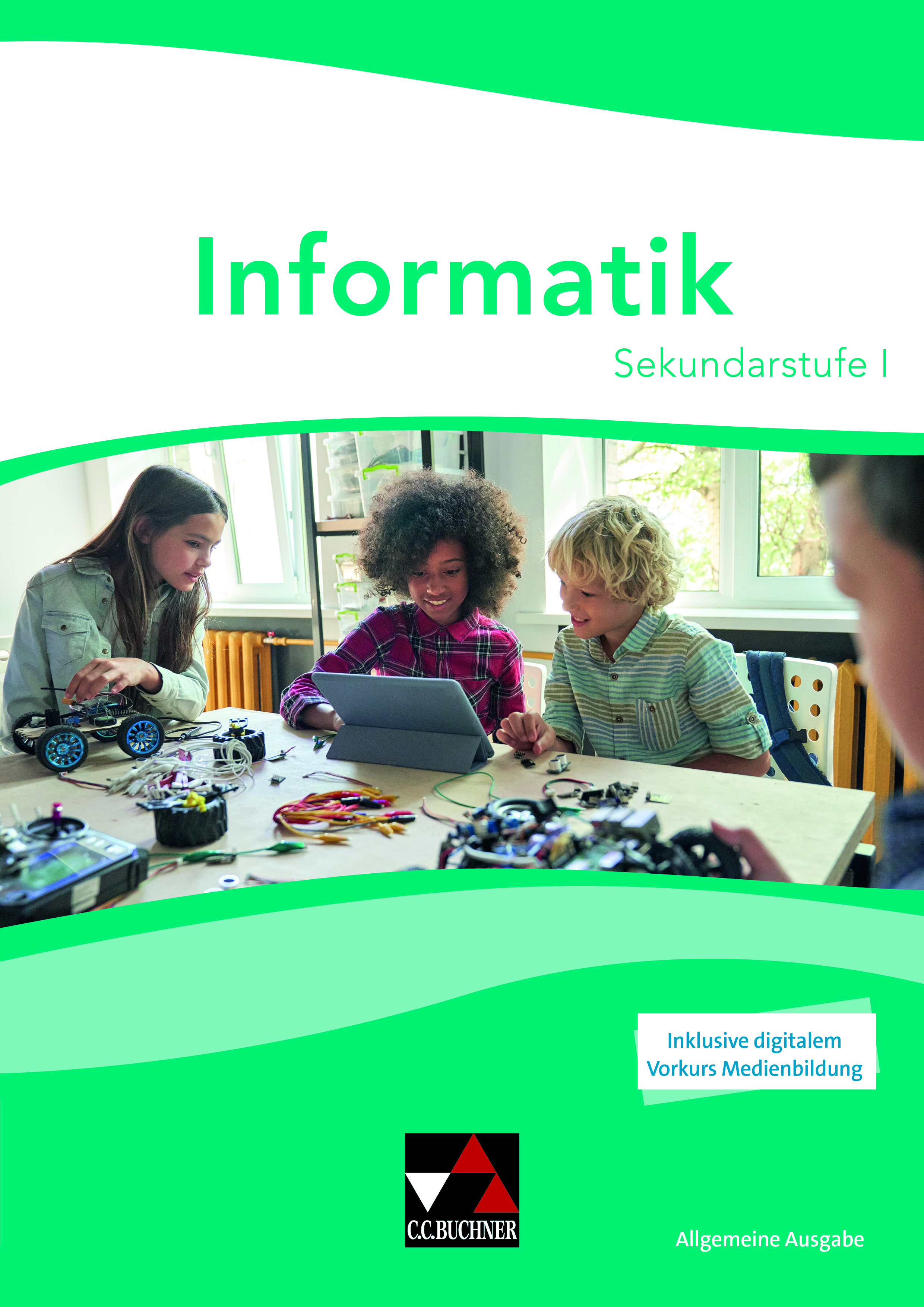 